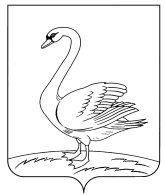 РАСПОРЯЖЕНИЕадминистрации сельского поселения Куликовский сельсоветЛебедянского муниципального района Липецкой области 05.02.2021 г.                             c. Куликовка Вторая                                                № 1О утверждении Программы профилактики нарушений,осуществляемой органом муниципального контроля – администрацией сельского поселения на 2021 год и плановый период 2022-2023гг.    В соответствии с Федеральным законом  от 26 декабря 2008 года № 294-ФЗ « О защите прав юридических лиц и индивидуальных предпринимателей при  осуществлении государственного контроля (надзора) и муниципального контроля, Уставом сельского поселения куликовский сельсовет:1. Утвердить  Программу профилактики нарушений обязательных требований, осуществляемой органом муниципального контроля-администрацией сельского поселения  Куликовский  сельсовет на 2021 и плановый период 2022-2023 гг.5. Контроль, за исполнением настоящего распоряжения оставляю за собой.6. Распоряжение  вступает в силу со дня его подписания.Глава сельского поселенияКуликовский сельсовет:                                                                            Зайцев А.В.Приложениек распоряжению администрациисельского поселенияКуликовский сельсоветот 05.02.2021г. № 1ПРОГРАММАпрофилактики нарушений  обязательных требований, осуществляемой органом муниципального контроля- администрацией сельского поселения Куликовский сельсовет на  2021 год и плановый  период  2022-2023 гг.Раздел I. Аналитическая часть программы профилактики.1. Настоящая программа разработана в целях организации проведения профилактики нарушений требований, установленных федеральными законами и иными нормативными правовыми актами Российской Федерации, в целях предупреждения возможного нарушения субъектами обязательных требований, устранения причин, факторов и условий, способствующих нарушениям обязательных требований.2. Профилактика нарушений обязательных требований  проводится  в  рамках осуществления муниципального контроля.3. Целью программы является: предупреждение нарушений, подконтрольными субъектами обязательных требований законодательства, включая устранение причин, факторов и условий, способствующих возможному нарушению обязательных требований, предотвращение угрозы безопасности жизни и здоровья людей, увеличение доли хозяйствующих субъектов, соблюдающих обязательные требования. 4. Задачами программы являются:4.1.Укрепление системы профилактики нарушений обязательных требований путем активизации профилактической деятельности.4.2. Выявление причин, факторов и условий, способствующих нарушениям обязательных требований.4.3. Повышение правосознания и правовой культуры руководителей юридических лиц, индивидуальных предпринимателей и граждан.5. Программа разработана на 2021 год.6. Субъектами профилактических мероприятий при осуществлении муниципального контроля являются юридические лица, индивидуальные предприниматели, граждане.7. Функции муниципального контроля  осуществляет  администрация сельского поселения Куликовский сельсовет. 8. В рамках профилактики предупреждения нарушений, установленных законодательством, администрацией сельского поселения куликовский сельсовет  осуществляется прием представителей юридических лиц, индивидуальных предпринимателей и граждан, а также проводятся консультации и даются пояснения по вопросам соблюдения законодательства.   9. Виды муниципального контроля, осуществляемого администрацией  сельского поселения Куликовский сельсовет    9.1. Муниципальный контроль за соблюдением правил благоустройства на территории  муниципального образования  сельское поселение Куликовский сельсоветЛебедянского  муниципального района .   Осуществляется в соответствии с действующим законодательством, Уставом муниципального образования сельское поселение Куликовский сельсоветЛебедянского муниципального района Липецкой области, Правилами благоустройства территории муниципального образования сельское поселение Куликовский сельсовет Лебедянского муниципального района».Функции муниципального контроля за соблюдением правил благоустройства осуществляет  администрация  сельского поселения Куликовский сельсовет  (должностные лица).Задачей муниципального контроля за соблюдением правил благоустройства является обеспечение соблюдения организациями независимо от их организационно-правовых форм и форм собственности, их руководителями, должностными лицами, а также индивидуальными предпринимателями и гражданами правил благоустройства территории  сельского поселения Куликовский сельсовет. В соответствии с действующим законодательством, муниципальный контроль осуществляется в форме проведения плановых и внеплановых проверок соблюдения на территории  сельского поселения нормативных правовых актов Российской Федерации, Липецкой области и  сельского поселения Куликовский сельсовет .Объектами профилактических мероприятий при осуществлении     муниципального контроля, за соблюдением правил благоустройства на территории сельского поселения Куликовский сельсовет являются юридические лица, индивидуальные предприниматели, граждане (подконтрольные субъекты).    Предметом осуществления муниципального контроля является соблюдение юридическими лицами, индивидуальными предпринимателями, а также гражданами требований Правил благоустройства территорий муниципального образования сельское поселение Куликовский сельсовет  Лебедянского муниципального района Липецкой области.    Основанием для проведения плановой проверки является ежегодный план проведения плановых проверок.      9.2. Муниципальный жилищный контроль на территории  сельского поселения . Куликовский сельсовет осуществляется в соответствии с действующим законодательством.Функции муниципального жилищного контроля осуществляет  администрация  сельского поселения  Куликовский сельсовет (должностные лица).Основной задачей муниципального жилищного контроля является обеспечение соблюдения организациями независимо от их организационно-правовых форм и форм собственности, их руководителями, должностными лицами, а также индивидуальными предпринимателями и гражданами жилищного законодательства.В соответствии с действующим законодательством, муниципальный контроль осуществляется в форме проведения плановых и внеплановых проверок соблюдения на территории  сельского поселения нормативных правовых актов Российской Федерации, Липецкой  области и  сельского поселения Куликовский сельсовет..Объектами профилактических мероприятий при осуществлении     муниципального жилищного контроля на территории сельского поселения Куликовский сельсовет являются юридические лица, индивидуальные предприниматели, граждане (подконтрольные субъекты) 9.3. Муниципальный   контроль за сохранностью автомобильных дорог местного значения в границах населенных пунктов  сельского поселения Куликовский сельсоветосуществляется в соответствии с действующим законодательством. Функции муниципального контроля за сохранностью автомобильных дорог местного значения в границах населенных пунктов  сельского поселения Куликовский сельсоветосуществляет  администрация  сельского поселения Куликовский сельсовет (должностные лица).Задачей муниципального контроля за сохранностью автомобильных дорог местного значения в границах населенных пунктов  сельского поселения Куликовский сельсоветявляется обеспечение соблюдения организациями независимо от их организационно-правовых форм и форм собственности, их руководителями, должностными лицами, а также индивидуальными предпринимателями и физическими лицами в области дорожной деятельности.Объектами профилактических мероприятий при осуществлении     муниципального контроля за сохранностью автомобильных дорог местного значения в границах населенных пунктов  сельского поселения Куликовский сельсоветявляются юридические лица, индивидуальные предприниматели, граждане (подконтрольные субъекты)Раздел II. План мероприятий по профилактике нарушений,реализуемых  администрацией сельского поселения Куликовский сельсовет в 2021 году Раздел III.  Проект плана программных мероприятий по профилактике нарушений на 2022-2023 гг.Раздел IV.  Целевые показатели Программы и их значения по годамРаздел V. Оценка эффективности программы.Отчетные показатели на 2021 год.
    Оценка эффективности профилактических мероприятий осуществляется по итогам опроса. Опрос проводится среди лиц, в отношении которых проводились проверочные мероприятия, иных подконтрольных лиц и лиц, участвующих в проведении профилактических мероприятий. Опрос проводится силами должностных лиц органа муниципального контроля.
                      Проект отчетных показателей на 2022 и 2023 годы.Раздел VI.  Ресурсное обеспечение программы
            Ресурсное обеспечение Программы включает в себя кадровое и информационно-аналитическое обеспечение ее реализации.
            Информационно-аналитическое обеспечение реализации Программы осуществляется с использованием официального сайта сельского поселения Куликовский сельсовет  Лебедянского района в информационно-телекоммуникационной сети Интернет.Наименование программыПрограмма профилактики нарушений  обязательных требований, осуществляемой органом муниципального контроля администрацией сельского поселения Куликовский сельсовет на  2021 год  и плановый  период  2022-2023 гг.Правовые основания разработки программы-Федеральный Закон от 06.10.2003 № 131-ФЗ «Об общих принципах организации местного самоуправления в Российской Федерации»;-Федеральный закон от 26.12.2008 № 294-ФЗ «О защите прав юридических лиц и индивидуальных предпринимателей при осуществлении государственного контроля (надзора) и муниципального контроля»;-Постановление Правительства РФ от 26.12.2018 № 1680 «Об утверждении общих требований к организации и осуществлению органами государственного контроля (надзора), органами муниципального контроля мероприятий по профилактике нарушений обязательных требований, требований, установленных муниципальными правовыми актами»Разработчик программыАдминистрация  сельского поселения Куликовский сельсовет Лебедянского муниципального района (далее – Администрация поселения)Цели программы-предупреждение нарушений юридическими лицами и индивидуальными предпринимателями обязательных требований, установленных муниципальными правовыми актами, принятыми по вопросам местного значения, а в случаях, если соответствующие виды контроля отнесены федеральными законами к полномочиям органов местного самоуправления, также муниципальный контроль за соблюдением требований, установленных федеральными законами, законами Липецкой  области (далее – требований, установленных законодательством РФ);-устранение причин, факторов и условий, способствующих нарушениям обязательных требований, установленных законодательством РФЗадачи программы-укрепление системы профилактики нарушений обязательных требований, установленных законодательством РФ;-выявление причин, факторов и условий, способствующих нарушениям обязательных требований, установленных законодательством РФ;-повышение правосознания и правовой культуры руководителей юридических лиц и индивидуальных предпринимателейСроки и этапы реализации программы2021 год и плановый период 2022-2023 годовИсточники финансированияФинансовое обеспечение мероприятий Программы не предусмотреноОжидаемые конечные результаты-повысить эффективность профилактической работы, проводимой администрацией поселения, по предупреждению нарушений организациями и индивидуальными предпринимателями, осуществляющими деятельность на территории сельского  поселения Куликовский сельсовет, требований законодательства РФ;-улучшить информационное обеспечение деятельности администрации поселения по профилактике и предупреждению нарушений законодательства РФ;-уменьшить общее число нарушений требований законодательства РФ, выявленных посредством организации и проведения проверок организаций и индивидуальных предпринимателей, осуществляющих деятельность на территории поселенияСтруктура программыПодпрограммы отсутствуют№п/пНаименованиевида муниципального контроляНаименование органа (должностного лица), уполномоченного на осуществление муниципального контроля в соответствующей сфере деятельности1.       Муниципальный жилищный контроль на территории  сельского поселения Куликовский сельсоветСпециалист (ы) администрации, уполномоченный (ые)  на осуществление муниципального контроля2.      Муниципальный контроль за соблюдением правил благоустройства на территории  муниципального образования  сельское поселение Куликовский сельсовет Лебедянского муниципального района Специалист (ы) администрации, уполномоченный (ые)  на осуществление муниципального контроля3.      Муниципальный   контроль за сохранностью автомобильных дорог местного значения в границах населенных пунктов сельского поселения Куликовский сельсоветСпециалист (ы) администрации, уполномоченный (ые)  на осуществление муниципального контроля№ п/пНаименование   МероприятияСрок реализации мероприятияОтветственный исполнитель12341.Размещение на официальном сайте органов местного самоуправления _____________ района в сети «Интернет» для каждого вида муниципального контроля перечней нормативных правовых актов или их отдельных частей, содержащих обязательные требования, оценка соблюдения которых является предметом муниципального контроля, а также текстов соответствующих нормативных правовых актовВ течение года (по мере необходимости)Специалист (ы) администрации, уполномоченный ( ые) на осуществление муниципального контроля2.Осуществление информирования юридических лиц, индивидуальных предпринимателей по вопросам соблюдения обязательных требований, в том числе посредством разработки и опубликования руководств по соблюдению обязательных требований, проведения семинаров и конференций, разъяснительной работы в средствах массовой информации и иными способами.В случае изменения обязательных требований – подготовка и распространение комментариев о содержании новых нормативных правовых актов, устанавливающих обязательные требования, внесенных изменениях в действующие акты, сроках и порядке вступления их в действие, а также рекомендаций о проведении необходимых организационных, технических мероприятий, направленных на внедрение и обеспечение соблюдения обязательных требованийВ течение года (по мере необходимости)Специалист (ы) администрации, уполномоченный ( ые) на осуществление муниципального контроля3.Обеспечение регулярного (не реже одного раза в год) обобщения практики осуществления в соответствующей сфере деятельности муниципального контроля и размещение на официальном сайте в сети «Интернет» соответствующих обобщений, в том числе с указанием наиболее часто встречающихся случаев нарушений обязательных требований с рекомендациями в отношении мер, которые должны приниматься юридическими лицами, индивидуальными предпринимателями в целях недопущения таких нарушенийIV кварталСпециалист (ы) администрации, уполномоченный ( ые)  на осуществление муниципального контроля№ п/пНаименование   мероприятияСрок реализации мероприятияОтветственный исполнитель12341.Размещение на официальном сайте органов местного самоуправления Советского района Кировской области   в сети «Интернет» для каждого вида муниципального контроля перечней нормативных правовых актов или их отдельных частей, содержащих обязательные требования, оценка соблюдения которых является предметом муниципального контроля, а также текстов соответствующих нормативных правовых актовВ течение планируемого срока (по мере необходимости)Специалист (ы) администрации, уполномоченный ( ые)  на осуществление муниципального контроля2.Осуществление информирования юридических лиц, индивидуальных предпринимателей по вопросам соблюдения обязательных требований, в том числе посредством разработки и опубликования руководств по соблюдению обязательных требований, проведения семинаров и конференций, разъяснительной работы в средствах массовой информации и иными способами.В случае изменения обязательных требований – подготовка и распространение комментариев о содержании новых нормативных правовых актов, устанавливающих обязательные требования, внесенных изменениях в действующие акты, сроках и порядке вступления их в действие, а также рекомендаций о проведении необходимых организационных, технических мероприятий, направленных на внедрение и обеспечение соблюдения обязательных требованийВ течение планируемого срока (по мере необходимости)Специалист (ы) администрации, уполномоченный ( ые)  на осуществление муниципального контроля3.Обеспечение регулярного (не реже одного раза в год) обобщения практики осуществления в соответствующей сфере деятельности муниципального контроля и размещение на официальном сайте в сети «Интернет» соответствующих обобщений, в том числе с указанием наиболее часто встречающихся случаев нарушений обязательных требований с рекомендациями в отношении мер, которые должны приниматься юридическими лицами, индивидуальными предпринимателями в целях недопущения таких нарушенийЕжегодноIV кварталСпециалист (ы) администрации, уполномоченный ( ые)  на осуществление муниципального контроляПоказательПериод, годПериод, годПериод, годПоказатель202120222023Увеличение количества профилактических мероприятий в контрольной деятельности администрации МО  сельское поселение  Куликовский сельсовет (в ед.)123Увеличение доли мероприятий по информированию населения о  требованиях в  сфере  муниципального контроля, %  122,5Наименование показателяЗначение показателя121. Информированность подконтрольных субъектов о содержании обязательных требованийНе менее 60% опрошенных2. Понятность обязательных требований, их однозначное толкование подконтрольными субъектами и должностными лицами органа муниципального контроляНе менее 60% опрошенных3. Удовлетворенность обеспечением доступности информации о принятых и готовящихся изменениях обязательных требований, размещенной на официальном сайте в информационно-телекоммуникационной сети ИнтернетНе менее 60% опрошенных4. Удовлетворенность в обеспечении доступности информации о принятых и готовящихся изменениях обязательных требований, размещенной на официальном сайте в информационно-телекоммуникационной сети ИнтернетНе менее 60% опрошенных5. Информированность подконтрольных субъектов о порядке проведения проверок, правах подконтрольных субъектов при проведении проверкиНе менее 60% опрошенных6. Выполнение профилактических программных мероприятий согласно перечнюНе менее 100% мероприятий, предусмотренных перечнемНаименование показателяЗначение показателя121. Информированность подконтрольных субъектов о содержании обязательных требованийНе менее 60% опрошенных2. Понятность обязательных требований, их однозначное толкование подконтрольными субъектами и должностными лицами органа муниципального контроляНе менее 60% опрошенных3. Удовлетворенность обеспечением доступности информации о принятых и готовящихся изменениях обязательных требований, размещенной на официальном сайте в информационно-телекоммуникационной сети ИнтернетНе менее 60% опрошенных4. Удовлетворенность в обеспечении доступности информации о принятых и готовящихся изменениях обязательных требований, размещенной на официальном сайте в информационно-телекоммуникационной сети ИнтернетНе менее 60% опрошенных5. Информированность подконтрольных субъектов о порядке проведения проверок, правах подконтрольных субъектов при проведении проверкиНе менее 60% опрошенных6. Выполнение профилактических программных мероприятий согласно перечнюНе менее 100% мероприятий, предусмотренных перечнем